第五節：副詞 (Adverbium)練習一請在下列表格內填寫句中的副詞(狀語)及其意義練習二請在下列表格內填寫由形容詞衍生出來的比較級、極比級副詞 練習三請按照下列的例句，用以下的動詞加上適當的比較級副詞造句。例句：Lucas turpius quam Marcus scribit. 路加比馬高寫得較醜陋。練習四請在下圖內找出11個原始副詞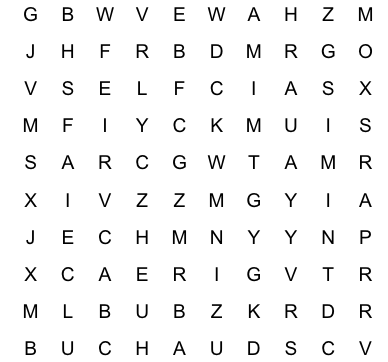 cras 	明天 		cur 	為何		diu 	常久		fere 	幾乎 haud 	不 		iam 	已經		sic 	這麼		mox 	不久nimis 	太過 		tam 	這樣		vix 	剛剛副詞(狀語)意義Die laboramus. Nocte quiescimus.Te maxime laudo.Puer timore lacrimat.Sic scribit.Turpiter scribit.Hostes fortiter pugnant.意義比較級副詞極比級副詞beatus benignus verus gravis mirabilis fidelis.miser acer aeger sapiensprudens diligenssplendidus timidus certus velox felix simplexrespondet他回答currit他跑amat他愛manet他停留videt他看emit他買